ทางหลวงรายละเอียดช่วงกม.พิกัดแขวง      ทางหลวงจังหวัดสาเหตุแนวทางแก้ไขหมายเหตุ2แยกเมืองพล 
มีการจราจรสะสมประมาณ 18 กม. 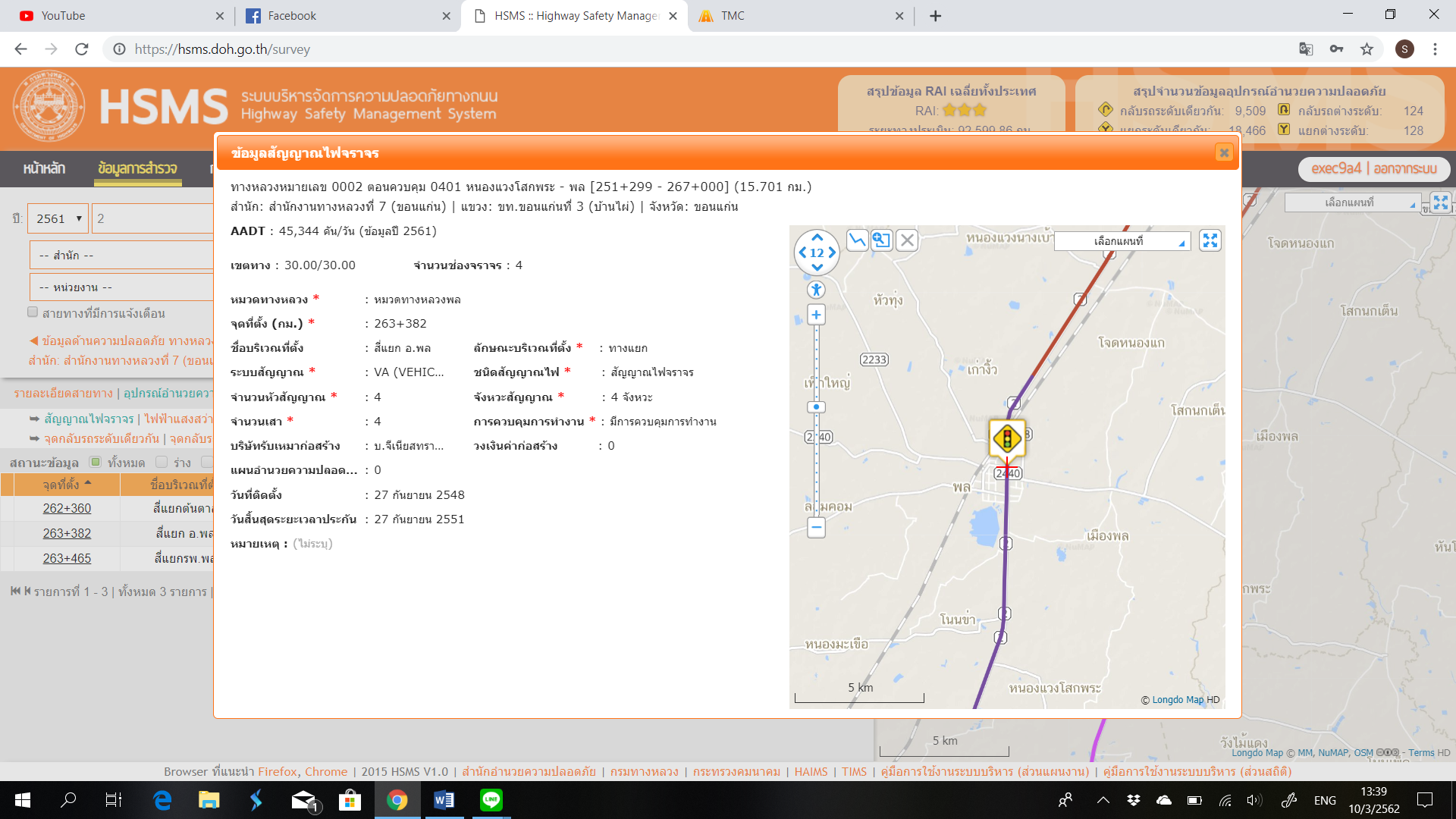 ขอนแก่นที่ 3ขอนแก่น(ตัวอย่าง)32ปั๊มปตท. (ทล.11 สิงห์บุรี ระหว่าง ทล.335และ311)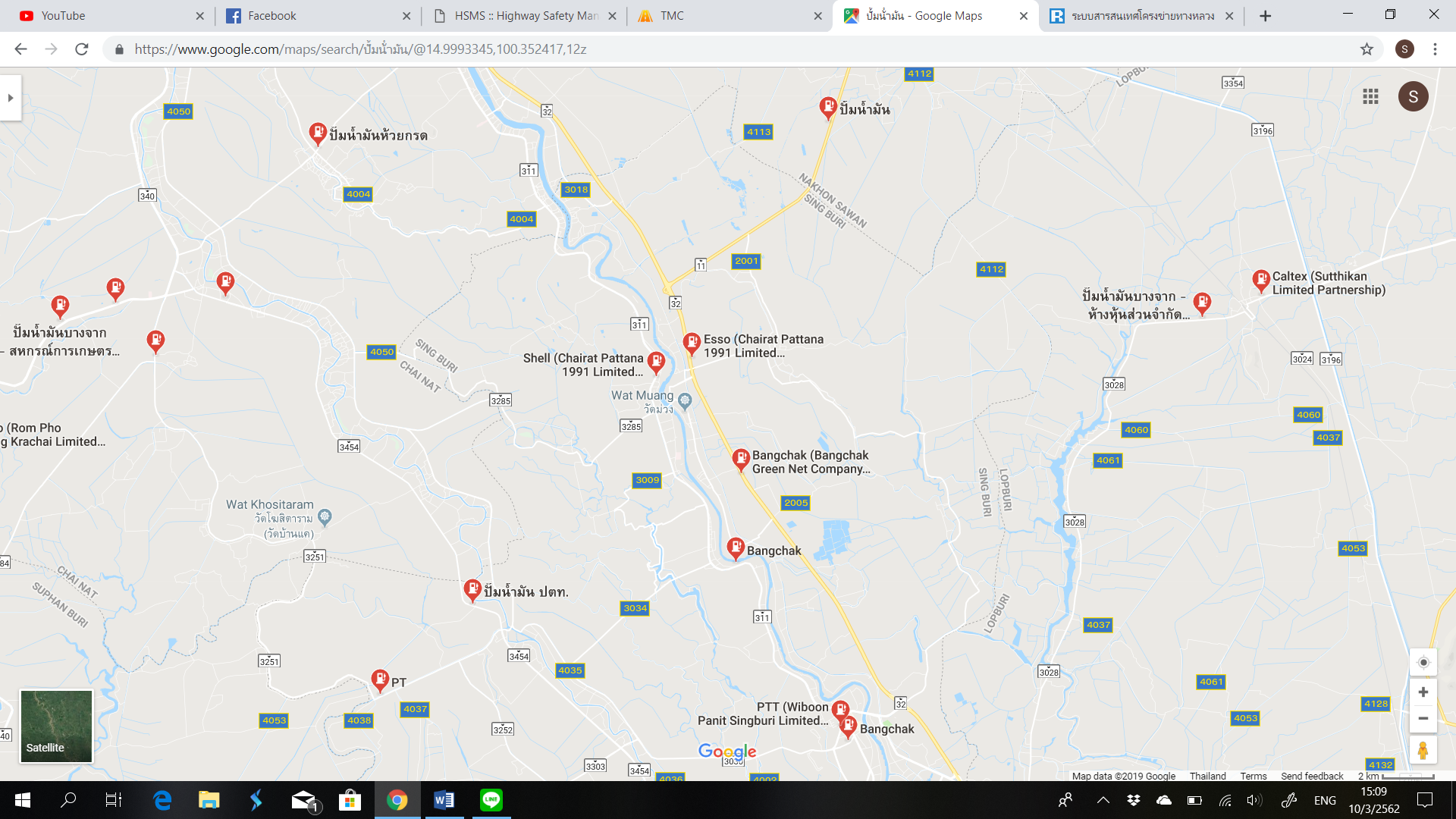 สิงห์บุรีสิงห์บุรี(ตัวอย่าง)